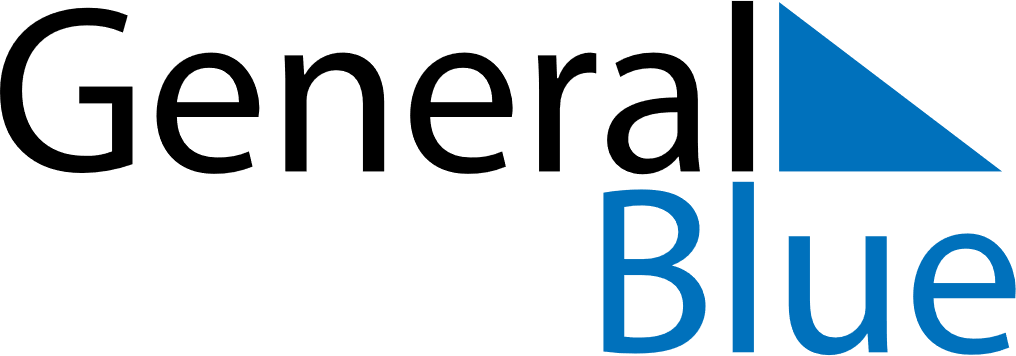 June 2020June 2020June 2020June 2020SwedenSwedenSwedenSundayMondayTuesdayWednesdayThursdayFridayFridaySaturday1234556National Day78910111212131415161718191920Midsommar2122232425262627282930